Comissão Geral – Reflexão Comunitária No. 4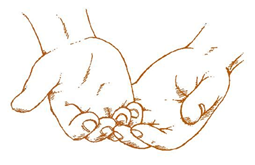 Um Chamado à OraçãoIntrodução: A intimidade na oração, respirando com o Espirito de Deus, estava enraizado no coração de Francisco de Assis. Ele advertia os seus seguidores de ter acima de tudo o Espirito do Senhor, rezar sem cessar e ter um coração puro.Canto: A escolher1ª Leitura: Filipenses 4, 6 – 7Não se inquietem com nada. Apresentem a Deus todas as necessidades de vocês através da oração e da súplica, em ação de graças.  Então a paz de Deus, que ultrapassa toda compreensão, guardará em Jesus Cristo os corações e pensamentos de vocês.Reflexão/Interiorização2ª Leitura: Oração Franciscana, Ilia DelioAs pessoas imprudentes que fazem besteira normalmente caem em dificuldade por causa da sua loucura. Imagine fazendo loucura pelo Reino de Deus. Pensem naquilo que pode ocorrer. Amigos de Deus amando-se mutuamente! O Reino de Deus manifestando-se no meio de nós! Nós temos o poder de fazer isso acontecer.Reflexão/Interiorização3ª Leitura: William Short, OFM, - A Generosidade, a Pobreza de DeusFrancisco considera tudo bom como dom que ele recebia de um Deus generoso cujo “pobreza” consiste numa doação constante ao outros para enriquecer suas vidas.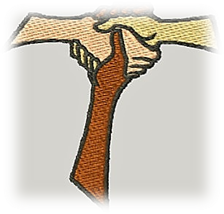 Somos semelhantes a Deus quando enriquecemos aos outros com nossa doação generosa, seja talento, ensinamento, trabalho, sabedoria ou riqueza. Tudo pertence a Deus e lhe agradecemos através da distribuição- generosa de nossos dons que temos recebidos. Desta maneira, agimos e refletimos nosso verdadeiro ser: imagens de um Deus generoso. Essa consciência que tudo é dom de Deus e deve ser usado para enriquecer a vida do outro é o essencial da economia franciscana. Reflexão/Interiorização  10 min.Para refletir:Que dizem essas leituras para mim/nós a respeito da maneira que Deus nos chama à oração e ao amor cada vez mais profundo?Como estou/estamos sendo chamada/as a partilhar  e a amar?Partilha: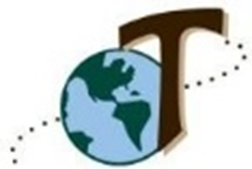 Preces: Para quem/que queremos rezar?Oração Final: Abrasadas pelo fogo do Espírito e nosso carisma francisclariano de Allegany, amorosamente olhamos a Fonte de toda bondade e consideramos nossa missão e testemunho na Igreja e no mundo. Transformadas pela vida e missão de Jesus, nós contemplamos a criação e respondemos aos clamores de justiça e paz. Nós agimos como mulheres do Evangelho e fazemos parcerias com outros para gerar uma cultura de paz e integridade, que reflete o amor de Deus para nossa família humana e nossa casa comum.Deus fiel, mantenha nossos corações abrasados para que possamos refletir continuamente sobre Seu amor. Amém